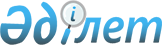 "Бесқарағай ауданы бойынша сайлау учаскелерін құру туралы" Бесқарағай ауданы әкімінің 2015 жылғы 26 ақпандағы № 1 шешімге өзгеріс енгізу туралы
					
			Күшін жойған
			
			
		
					Шығыс Қазақстан облысы Бесқарағай ауданы әкімінің 2015 жылғы 24 қарашадағы № 6 шешімі. Шығыс Қазақстан облысының Әділет департаментінде 2015 жылғы 25 желтоқсанда № 4297 болып тіркелді. Күші жойылды - Шығыс Қазақстан облысы Бесқарағай ауданының әкімінің 2018 жылғы 23 қарашадағы № 4 шешімімен
      Ескерту. Күші жойылды - Шығыс Қазақстан облысы Бесқарағай ауданының әкімінің 23.11.2018 № 4 шешімімен (алғашқы ресми жарияланған күнінен кейін күнтізбелік он күн өткен соң қолданысқа енгізіледі).

      РҚАО-ның ескертпесі.

      Құжаттың мәтінінде түпнұсқаның пунктуациясы мен орфографиясы сақталған.

      "Қазақстан Республикасындағы сайлау туралы" Қазақстан Республикасының 1995 жылғы 28 қыркүйектегі Конституциялық заңының 23 - бабына, "Нормативтік құқықтық актілер туралы" Қазақстан Республикасының 1998 жылғы 24 наурыздағы Заңының 21 - бабына сәйкес, Бесқарағай ауданының әкімі ШЕШТІ:

      1. "Бесқарағай ауданы бойынша сайлау учаскелерін құру туралы" Бесқарағай ауданы әкімінің 2015 жылғы 26 ақпандағы № 1 шешіміне (Нормативтік құқықтық актілерді мемлекеттік тіркеу тізілімінде 2015 жылы 12 наурызда № 3726, аудандық "Бесқарағай тынысы" газетінің 2015 жылғы 18 наурыздағы № 16 санында жарияланған) келесі өзгеріс енгізілсін:

      көрсетілген шешімге қосымша осы шешімнің қосымшасына сай жаңа редакцияда мазмұндалсын.

      2. Осы шешім алғаш ресми жарияланғаннан кейін күнтізбелік он күн өткен соң қолданысқа енгізіледі. Шығыс Қазақстан облысы Бесқарағай ауданы бойынша сайлау учаскелері № 438 сайлау учаскесі
      Қарағайлы ауылы, М. Әуезов көшесі, (үй нөмірсіз), мәдениет үйі ғимараты.
      Шекарасы: Калинин көшесі № 1-20 үйлер; Октябрь көшесі № 5-9, 15, 18-22, 25, 29, 31, 33, 37, 42, 44, 45, 47, 50, 51, 53, 57, 60, 62, 63, 64, 65, 71, 73, 75, 76, 80, 81, 83, 84, 85, 91, 92, 93, 94, 95, 96, 98, 100, 106, 108, 112, 114, 115, 116, 120, 124 үйлер; Гагарин көшесі № 1-16, 18, 19, 20-25, 27-33 үйлер; Баймұратов көшесі № 1-33, 6, 10-13, 13а, 14, 15, 16, 17, 19, 21 үйлер; Ленин көшесі № 2, 3, 6, 9, 12, 13, 16, 18, 22, 23, 24, 25, 26, 28, 29, 31, 36, 37, 39, 41, 43, 45, 54, 60, 62, 64, 66, 68, 70, 74, 76, 78, 84, 88, 90, 94, 98, 100, 108, 110 үйлер; М. Әуэзов көшесі № 1, 5, 6, 7, 8, 9, 10, 12, 16, 18, 19, 21, 22, 23, 24, 25, 26, 28, 30, 34, 40, 43, 45, 47, 49 үйлер; 1 Май көшесі № 1, 7, 8, 9, 11, 12, 13, 14, 15, 17, 18, 21-29, 32, 33, 34, 35, 36, 37, 40-43, 46, 50, 52, 54, 56 үйлер; Лесная көшесі № 1, 3, 5, 7, 9, 12, 13, 15, 17, 18, 19, 20, 23, 27, 29, 31 үйлер; Короткая көшесі № 1-5, 7, 8, 10, 12, 14, 16, 18 үйлер; Новая көшесі № 1, 2, 3, 4, 5, 6, 7, 8, 9, 10, 11 үйлер.

 № 439 сайлау учаскесі.
      Башкөл ауылы, Абай көшесі, № 40 үй, "Башкөл орта мектебі" коммуналдық мемлекеттік мекемесі.

      Шекарасы: Целинная көшесі № 1, 2, 4, 8, 10, 15, 16, 18, 22-26, 37-39 үйлер; Абай көшесі № 1-20, 23, 25, 26, 27, 29, 31, 33, 35, 39 үйлер; Озерная көшесі № 1-12, 14, 16, 24, 23, 25, 27, 28, 31, 35, 37, 39 үйлер; Паровая көшесі № 1-3, 7, 8, 10, 12, 13, 14, 16, 20, 24, 26 үйлер; Школьная көшесі № 1-15, 19, 21, 23, 25, 27, 29, 31 үйлер. № 440 сайлау учаскесі
      Бұқабай ауылы, Яблоневая көшесі, (үй нөмірсіз), "Семей Орманы" мемлекеттік орман табиғи резерваты республикалық мемлекеттік мекемесінің филиалының ғимараты.

      Шеқарасы: Яблоневая көшесі № 1-5, 10-13, 18 үйлер; Тополевая көшесі № 4-6, 8-9, 10-11, 13, 15, 18, 19-22, 24, 25, 27, 29-33 үйлер; Боровая көшесі № 1-4, 6, 7/1, 7/2, 8/1, 8/2, 11, 12, 14, 16, 18 үйлер; Черемуховая көшесі № 1-7, 8-13, 19 үйлер; Солнечная көшесі № 1, 2, 3, 4, 5, 6, 7, 8, 9, 11, 13, 17, 20, 21, 22, 23 үйлер. № 441 сайлау учаскесі
      Бесқарағай ауылы, М. Әуэзов көшесі, № 11 үй, "Шығыс Қазақстан облысы Бесқарағай аудандық Мәдениет үйі" мемлекеттік коммуналдық қазыналық кәсіпорыны.

      Шекарасы: М.Әуезов көшесі № 1-25, 4-14 үйлер; М.Қайырбаев көшесі № 1-13, 2-20 үйлер; Молодежный көшесі № 1, 2, 3 үйлер; Тәуелсіздік көшесі № 3-53, 4-18 үйлер; Абай көшесі № 9-59, 10-62 үйлер; Гагарин көшесі № 1-33, 2-24 үйлер; Қ.Қалтаев көшесі № 7-99, 2-86 үйлер; Қ.Рыскұлбеков көшесі № 1-59, 2-42 үйлер; С.Сейфуллин көшесі № 1-177, 4-156 үйлер; Молдажанов көшесі № 1-193, 2-142 үйлер; Баймұратов көшесі № 5-27, 8-20 үйлер ; И.С.Шевцов көшесі № 3-35, 4-34 үйлер. № 442 сайлау учаскесі
      Бесқарағай ауылы, Елистратов көшесі, № 3 үй, "Үлкен-Владимировка орта мектебі" коммуналдық мемлекеттік мекемесі.

      Шекарасы: Ломоносов көшесі № 1-3 үйлер; Автомобилистер көшесі № 1-13, 2-10 үйлер; Молдажанов көшесі № 195-225, 144-176 үйлер; Дорожный қиылысы № 1-3, 4 үйлер; Елистратов көшесі № 5-7, 2-12 үйлер; Пушкин көшесі № 1-19, 2 үйлер; Западная көшесі № 1-13, 2-16 үйлер; Строитель көшесі № 1-7, 2-6 үйлер; С. Сейфуллин көшесі № 179-227, 160-240 үйлер; Қ.Рысқұлбеков көшесі № 61-103, 46-90 үйлер; Дорстрой қиылысы № 1, 2 үйлер; Чапаев көшесі № 1-3, 2 үйлер; Садовая көшесі № 1-3, 2-4 үйлер; Қ.Қалтаев көшесі № 101-157, 88-130 үйлер; Трудовые резервы көшесі № 1, 2-6 үйлер; М.Қайырбаев көшесі № 17-29, 22-54 үйлер; Корнев көшесі № 1-13, 2-10 үйлер; М.Әуезов көшесі № 24-60, 27-79 үйлер; Мир көшесі № 1-3, 2-6 үйлер; Шәкәрім көшесі № 3/1-3/12, 5, 4-20 үйлер.  № 443 сайлау учаскесі
      Беген ауылы, Ленин көшесі, № 40 үй, "Беген орта мектебі" коммуналдық мемлекеттік мекемесі.

      Шекарасы: Ленин көшесі № 1-6, 8-14, 16-18, 20, 22, 27, 29, 33-39, 41-52, 54, 55, 57-61, 76 үйлер; Абай көшесі № 2-5, 7-10, 13-15, 17, 18, 21-22, 24, 26-40, 43, 45-62, 64-66, 70, 71, 73, 75, 77, 79, 81, 83, 84, 85, 87, 89, 91, 93, 107 үйлер; Озерная көшесі № 5-7, 10-13, 15, 16, 20, 22-24, 26, 27, 29-39, 41-43, 46-48, 50-52, 54-56, 58, 60-64, 66, 68, 69, 85 үйлер; Совет көшесі № 1-3, 13-19, 21, 25, 27-30, 32, 34, 36, 38, 40, 50, 52, 54, 63 үйлер; Новая көшесі № 2-6, 9, 11, 16, 20, 22-28, 30, 34, 36, 38, 40, 42, 44, 46, 52, 54 үйлер; Мир көшесі № 2-5, 7-8, 10, 12, 13, 15а, 15б, 16, 19, 24 үйлер; 1 Май көшесі № 1, 3-10, 13, 14, 16б, 17, 19, 21, 25, 28, 35, 37, 39, 40, 42, 48, 49 үйлер. № 444 сайлау учаскесі
      Жандос ауылы, (атаусыз көшесі, үй нөмірсіз), фельдшер пункті.

      Шекарасы: Жандос ауылы, барлық үйлер. № 445 сайлау учаскесі
      Беген орман шаруашылығы, Степная көшесі, (үй нөмірсіз), "Семей Орманы" мемлекеттік орман табиғи резерваты республикалық мемлекеттік мекемесінің филиалының ғимараты.

      Шекарасы: Степная көшесі № 1, 2, 3, 4, 5, 6, 7, 8, 9, 10, 11, 12, 13, 14, 15, 16, 17, 18, 19 үйлер; Ленин көшесі № 26, 27, 28 үйлер. № 446 сайлау учаскесі
      Глуховка ауылы, М. Маметова көшесі, № 2 үй, "Глуховка орта мектебі" коммуналдық мемлекеттік мекемесі

      Шекарасы: Школьный көшесі № 1-7, 10, 11-12, 14-19, 20-24, 29, 30/1, 30/2, 32, 35-38, 41, 45, 47, 49 үйлер; Урожайная көшесі № 2, 9, 11, 13, 15-18, 20, 23, 25, 26, 27, 28, 30, 31, 33, 38 үйлер; Совет көшесі № 1, 7, 17, 19, 21, 23, 25, 26, 28, 30, 32, 34, 36 үйлер; Гагарин көшесі № 2-5, 7-9, 10, 16, 18-22, 24-28, 30, 32, 33, 35, 37, 39, 52/1, 52/2, 56, 58 үйлер; Абай көшесі № 1, 3, 4, 6, 7, 9, 11, 12, 14-18, 20-31, 33, 37, 38, 40, 41, 44, 45, 47, 49, 50, 51 үйлер; Панфилов көшесі № 1, 2, 7, 9-14, 16-18, 19-22, 24, 25, 27-33, 38, 42, 46 үйлер; Юбилейный көшесі № 1-24, 26, 28, 32, 34, 36, 40 үйлер; 60 лет ВЛКСМ көшесі № 1-7, 9, 10-12 үйлер; М. Маметов көшесі № 1, 3-5, 7, 9, 11, 13, 15, 17, 19, 21 үйлер; Пионер көшесі № 2, 3, 4, 5, 6, 7, 8, 9, 10, 11, 12, 13, 14 үйлер; Новостройка көшесі № 1, 3, 5 үйлер; Степная көшесі № 1, 3 үйлер; Целинный көшесі № 2-7, 10, 11, 17, 19 үйлер; Жамбул көшесі № 4, 6-13, 15-18, 20, 22, 24 үйлер; Октябрь көшесі № 2, 4, 6, 8, 10, 12 үйлер; Свердлов көшесі № 2, 3, 4, 5, 7, 9, 11, 15, 17, 19, 21, 22, 23 үйлер; А. Павлов көшесі № 1, 5, 7, 8, 9, 10, 12, 12а, 14 үйлер. № 447 сайлау учаскесі
      Жыланды ауылы, Ленин көшесі, № 31 үй, "Жыланды орта мектебі" коммуналдық мемлекеттік мекемесі

      Шекарасы: Ленин көшесі № 1б, 1-3, 4/1, 4/2, 5/1, 5/2, 6, 7, 8, 9/1, 9/2, 10, 11, 12/1, 12/2, 13, 14/1, 14/2, 15, 16, 18/1, 18/2, 19, 20, 21, 23, 24/1, 24/2, 25, 26/1, 26/2, 27, 28/1, 28/2, 31, 33, 35, 37, 38, 39, 40, 41, 42, 43 үйлер; Гагарин көшесі № 2, 3, 4, 4а, 5/1, 5/2, 6, 7, 8/1, 8/2, 9/1, 9/2, 10, 11, 12 үйлер; Лесная көшесі № 1/1, 1/2, 2/1, 2/2, 3/1, 3/2, 4, 5/1, 5/2, 6, 7/1, 7/2, 8, 9, 10, 11, 12, 14/1, 14/2, 15, 16, 17, 18, 19, 20, 21/1, 21/2, 22/1, 22/2, 23, 24, 25, 26, 28, 31, 32, 33, 35, 36, 39 үйлер; Абай көшесі № 1, 4/1, 4/2, 5/1, 5/2, 6, 7, 8, 9/1, 9/2, 11/1, 11/2, 12, 14, 15, 16, 17, 18, 19, 20, 21, 22, 23, 24/1, 25/1, 25/2, 26/1, 26/2, 27/1, 27/2, 29/1, 29/2 үйлер; Совет көшесі № 2, 3, 4, 6, 7, 8, 9, 10/1, 10/2, 11, 12, 13, 15, 16/1, 16/2, 17, 18, 19, 21, 23 үйлер. № 448 сайлау учаскесі
      Стеклянка ауылы, Новостройка көшесі, (үй нөмірсіз), бұрыңғы мектеп ғимараты 

      Шекарасы: Молодежный көшесі № 1-4, 19-26, 28-31, 33-35, 37, 39-50, 52-72, 75-79 үйлер; Революции көшесі № 1-8, 15, 17-21, 25, 26, 28, 29, 40, 42-66 үйлер; Новостройка көшесі № 1-14, 15, 17-39 үйлер. № 449 сайлау учаскесі
      Бірлік ауылы, Абай көшесі № 2 үй, бұрыңғы мектеп ғимараты.

      Шекарасы: Шәкәрім көшесі № 1-10, Абай көшесі № 1, 3, 4-17 үйлер; Сейфуллин көшесі № 1-22 үйлер. № 450 сайлау учаскесі
      Белокаменка ауылы, Октябрдің 60 жылдық көшесі, № 29 үй, "Белокаменка негізгі мектебі" коммуналдық мемлекеттік мекемесі 

      Шекарасы: Октябрдің 60 жылдық көшесі № 1, 2, 3, 4, 5, 17, 19, 21, 22, 24, 26, 27, 28, 30, 31/1, 31/2, 32, 33/1, 33/2, 34/1, 34/2, 35/1, 35/2, 36, 37/1, 37/2, 39/1, 39/2, 41/1, 41/2, 42, 43/1, 43/2, 45, 48/1, 48/2, 50, 52, 54/1, 54/2, 56/1, 56/2, 58/1, 58/2, 60/1, 60/2, 62/1, 62/2, 64/1, 64/2, 66/1, 66/2 үйлер; Ленин көшесі № 2, 4, 5, 7, 12/1, 12/2, 14, 15, 19, 23/1, 23/2, 24, 27, 28, 29, 30, 31, 34, 35/1, 35/2, 40, 42, 44, 50/1, 50/2, 52, 54, 56, 58/1, 58/2, 60/1, 60/2 үйлер; Гагарин көшесі № 1-3, 5, 7, 13, 15, 17, 20, 24, 27, 28, 29, 31, 35, 37, 38 үйлер; Береговой көшесі № 2, 10, 12, 14, 18, 20, 21, 22 үйлер. № 451 сайлау учаскесі
      Долон ауылы, 1 Май көшесі, № 10 үй, "Долон орта мектебі" коммуналдық мемлекеттік мекемесі.

      Шекарасы: Молодежная көшесі № 1, 1а, 2, 3, 3а, 4, 5, 5а, 7, 9, 31, 31а, 33, 33а, 34, 35, 35а үйлер; 50 лет ВЛКСМ көшесі № 3, 3а, 5, 5а, 7, 7а, 9, 9а, 10а, 11, 12, 12а, 13, 14, 14а, 16а, 20а, 22, 22а үйлер; Ивана Диц көшесі № 1, 2, 4, 7, 8, 9, 11, 12, 13, 15, 17, 19, 20, 20а, 23, 24, 24а, 25, 26, 27, 27а, 28, 28а, 30, 30а, 32 үйлер; Целинный көшесі № 5, 7, 8, 9, 12, 13, 15, 16, 17, 18, 19, 21, 23, 25, 27 үйлер; Амангельды көшесі № 5, 11, 15, 19, 29, 31, 36, 52 үйлер; Октябрдің 25 жылдық көшесі № 5, 6, 7а, 12, 15, 18, 19, 20, 23, 27, 28, 32, 38, 38а, 42 үйлер; Совет көшесі № 4, 5, 8, 10, 10а, 16, 17, 17а, 19, 25, 31, 32, 33, 34, 37, 38, 40 үйлер; Абай көшесі № 2, 13, 15, 17, 19, 28, 28а үйлер; Ленин көшесі № 2, 4, 5, 7, 8, 13, 14, 19, 20, 21, 54 үйлер; 1 Май көшесі № 3, 13, 14, 16, 18, 20, 23, 24, 25, 26, 28 үйлер; Мир көшесі № 3а, 7, 9, 11, 17, 23 үйлер; Дружба көшесі № 1, 4, 5, 8, 9, 16 үйлер; Лесная көшесі № 3, 5, 7 үйлер; Дикопольск көшесі № 12, 14, 16, 18, 21 үйлер; Береговой көшесі № 6 үй, Новая көшесі № 1, 3, 5, 6, 10, 12, 13, 16 үйлер. № 452 сайлау учаскесі
      Бөдене ауылы, Молдажанов көшесі, № 2 үй, "Бодене орта мектебі" коммуналдық мемлекеттік мекемесі.

      Шекарасы: Ш. Құдайбердиев көшесі № 2, 2а, 3, 3а, 4, 4а, 5/1, 5/2, 6, 6а, 8, 8а, 16/1, 16/2, 18/1, 18/2, 22, 24, 28 үйлер; Молдажанов көшесі № 1, 2, 3, 5, 7, 9, 11, 13, 15 үйлер; Ә. Кашаубаев көшесі № 11, 22, 24, 26, 28 үйлер; Амангелді көшесі № 4, 9, 15, 18, 19, 20, 22, 43, 45, 47, 49, 51 үйлер; А. Қалиғожа көшесі № 7, 14, 15, 19, 23, 25, 27, 28, 30, 32, 34, 35, 36, 43/1, 43/2, 47/1, 47/2 үйлер; Абай көшесі № 12, 14, 15 үйлер; Жамбыл көшесі № 1, 5, 8, 9, 9/1, 10, 11, 12, 13, 14, 16, 17, 19 үйлер; Б. Момышұлы көшесі № 1, 2, 3, 14, 18 үйлер; Баймұратов көшесі № 3, 3а, 5, 11, 15, 17, 17а үйлер. № 453 сайлау учаскесі
      Мостик ауылы, Ленин көшесі, № 2а үй, "Семей Орманы" мемлекеттік орман табиғи резерваты республикалық мемлекеттік мекемесінің филиалының ғимараты.

      Шекарасы: Октябрьдің 50 жылдығы көшесі № 6а, 8, 8а, 12, 14, 14а, 16, 16а, 18, 18а, 22, 22а, 23, 23а, 25, 26, 26а, 27, 29 үйлер; Боровая көшесі № 1, 2, 2а, 4, 5, 5а, 6, 7, 8, 11, 12, 12а, 13, 13а, 15, 15а, 17, 19, 21, 23, 26, 27, 29, 31 үйлер; Ленин көшесі № 1а, 3, 4, 4а, 6, 6а, 5, 7/1, 7/2, 8, 8а, 9, 9а, 10, 10а, 11, 11а, 12, 12а, 13, 13а, 15, 15а, 17, 17а, 19, 23, 23а, 25, 26, 29, 31, 33, 44, 42 үйлер; Комаров көшесі № 1, 3, 4, 4а, 8, 8а, 10, 12, 14, 16, 21 үйлер; Спортивная көшесі № 2-5, 9, 11 үйлер; Береговой көшесі № 1, 3 үйлер. № 454 сайлау учаскесі
      Черемушка ауылы, Школьная көшесі, № 50 үй, бұрыңғы мектеп ғимараты.

      Шекарасы: Школьная көшесі № 20, 22, 25, 38, 42, 61, 63, 63а, 68, 74, 92 үйлер; Ленин көшесі № 4, 9, 11, 19, 21, 38, 42, 52, 53, 58, 85, 89 үйлер; Береговой көшесі № 6, 8, 18, 20, 28, 40, 52 үйлер. № 455 сайлау учаскесі
      Канонерка ауылы, Маяковский көшесі, № 26 үй, мәдениет үйі ғимараты.

      Шекарасы: Киров көшесі № 1/1, 1/2, 2/1, 2/2, 3/1, 3/2, 4, 5/1, 5/2, 6, 7, 9, 10, 11, 12, 13, 15, 16, 17, 19, 20, 21, 22, 25, 26, 27, 28, 29, 31, 32, 36, 40, 42, 44, 46, 50, 54, 56, 64, 66, 67/1, 67/2, 68, 69/1, 69/2, 72, 74, 78 үйлер; Пушкин көшесі № 2, 5, 7, 8, 9, 10, 13, 14, 15, 16, 17, 19, 20 үйлер; М. Горький көшесі № 2, 3, 6, 7, 8, 9, 12, 13, 18, 19, 20, 24, 26, 27, 29, 30, 32, 33, 37, 41, 43 үйлер; Ленин көшесі 2, 3, 6, 7, 8, 9, 12, 13, 18, 19, 20, 24, 26, 27, 29, 30, 32, 33, 37, 41, 43; улица Ленина дома № 2/1, 2/2, 3, 4/1, 4/2, 5, 6/1, 6/2, 7, 8/1, 8/2, 9, 10, 12, 14, 15, 18, 20, 21, 22, 24, 25, 26. 27, 29, 30, 31, 33, 34, 38, 39, 42, 44, 45, 47, 48, 49, 50, 51, 52, 57, 58, 59, 60, 61, 62, 63, 64, 65, 66, 67, 68, 69, 70, 71, 72, 73, 73а, 74, 75, 76, 78, 80, 81. 82, 83, 84, 85, 86, 89, 91, 92, 93, 94, 95, 96, 97, 100, 103, 104, 106, 107, 108, 110, 112, 116, 118, 120, 124, 128, 130, 136, 140, 142 үйлер; Титов көшесі № 1, 2/1, 2/2, 3, 4/1, 4/2, 5, 6/1, 7, 8/1, 8/2, 9/1, 9/2, 10/1, 10/2, 11/1, 11/2, 12/1, 12/2, 14/1, 14/2, 15, 16/1, 16/2, 17/1, 17/2, 19/1, 19/2, 20, 21/1, 21/2, 22, 23/1, 23/2, 26, 27, 28, 31, 32, 33, 37, 38, 39/1, 39/2, 40, 42, 43/1, 43/2, 44, 45, 47 үйлер; Пионер көшесі № 24, 25, 26, 27, 28, 30, 31, 32, 34, 35, 36, 37, 41, 42, 43, 54, 62 үйлер; Павлов көшесі № 1/1, 1/2, 6, 12, 17, 18, 19, 22, 25, 28, 30, 34, 36, 38, 40, 42, 44, 46, 48 үйлер; Гагарин көшесі № 1, 2, 4/1, 4/2, 6, 7, 8/1, 8/2, 10, 12, 13, 16, 17, 18, 19, 21, 23, 26, 27, 28, 31, 32, 33, 35, 37, 41, 44, 47, 48, 50, 52, 54, 55, 57, 58, 59, 61, 62, 63, 64, 66, 68, 74, 78, 82, 88, 90, 92, 96, 102, 104, 106, 110, 112, 114, 116, 120, 122 үйлер; Мичурин көшесі № 1/1, 1/2, 2, 3, 4, 5, 6, 7, 8, 9, 11, 14, 23 үйлер; Новая көшесі № 1, 2, 8, 14, 16, 20/1, 24, 26, 28 үйлер; Куйбышев көшесі № 1, 3, 4, 5, 8, 9, 10, 11, 12, 13, 15, 16, 17, 19, 20, 23, 24, 25, 27, 31, 32, 33, 37 үйлер; Восточный көшесі № 1, 3/1, 3/2, 5, 7/1, 7/2, 17/1, 17/2 үйлер; Степная көшесі № 1, 2, 3/1, 3/2, 4, 5, 6, 7, 8/1, 8/2, 9/1, 9/2, 10/1, 10/2, 11, 12 үйлер; Комсомольск көшесі № 1, 2, 6, 7, 7а, 8, 9а, 10, 11, 16, 19, 22, 23, 25. 26, 27, 28, 30, 31, 33, 34, 35, 39, 41, 44, 45, 46, 49, 51, 55, 57, 59, 61, 63, 65 үйлер; Совет көшесі № 3, 5, 8, 10, 16, 19, 22, 24, 27, 28. 29, 30, 32, 33, 34, 35, 39, 45 үйлер; Некрасов көшесі № 1а, 1/1, 1/2, 2/1, 2/2, 3/1, 3/2, 4/1, 4/2, 6/1, 6/2, 7, 8, 9, 11, 12, 13,15, 16, 18, 20, 22, 24, 28 үйлер; Молодежная көшесі № 3/1, 3/2, 5/1, 5/2, 7/1, 7/2, 8/1, 8/2, 9, 10/1, 10/2, 12 үйлер; Чехов көшесі № 1, 3, 4, 8, 14, 13, 17, 20; Маяковский көшесі № 4, 5, 6, 8, 10, 14, 17, 18, 20, 25, 26. 28, 30, 32, 36 үйлер; Абай № 1, 10, 12, 14, 16 үйлер. № 456 сайлау учаскесі
      Қара Мырза ауылы, Лесной көшесі, № 21 үй, "Мәдениет үйі" мемлекеттік коммуналдық қазыналық кәсіпорыны

      Шекарасы: Ленин көшесі № 1/1, 1/2, 2, 3, 4/1, 4/2, 5/1, 5/2, 6/1, 6/2, 7/1, 7/2, 8/1, 8/2, 9, 10, 13/1, 13/2, 14/1, 14/2, 15/1, 15/2, 16/1, 16/2, 17/1, 17/2, 18, 19, 20, 21, 23, 25, 26/1, 26/2, 27, 28, 29, 31, 32/1, 32/2, 33, 30/1, 30/2 үйлер; Лесная көшесі № 1/1, 1/2, 2/1, 3, 4, 5/1, 5/2, 6/1, 6/2, 8, 10/1, 10/2, 12/1, 12/2, 14/1, 14/2, 16/1, 16/2, 18, 20/1, 20/2 үйлер; Пионер көшесі № 1/1, 1/2, 2, 3, 5/1, 5/2, 7, 9/2, 11/1, 11/2, 13, 15 үйлер; Новая көшесі № 1, 3, 5/1, 5/2, 7/1, 7/2, 9, 11, 13, 15/1, 15/2 үйлер; Боровая көшесі № 2, 3/1, 3/2, 4/1, 4/2, 5, 6, 7, 11/1, 11/2 үйлер; Абай көшесі № 3/1, 3/2, 4, 5, 6/1, 6/2, 7, 8/1, 8/2, 10 үйлер; Мичурин көшесі № 1, 2/1, 2/2, 3/1, 3/2, 4, 5/1, 5/2, 7/1, 7/2, 9 үйлер. № 457 сайлау учаскесі
      Қарабаш кардоны, (атаусыз көше, үй нөмірсіз), "Семей Орманы" мемлекеттік орман табиғи резерваты республикалық мемлекеттік мекемесінің филиалының ғимараты.

      Шекарасы: Қарабаш кардоны, барлық үйлер. № 458 сайлау учаскесі
      М-Владимировка ауылы, Ленин көшес,і № 18а үй, "Мало-Владимировка орта мектебі" коммуналдық мемлекеттік мекемесі

      Шекарасы: Елистратов көшесі № 1, 3, 5, 7, 9, 11, 13, 15, 17, 19, 21, 23, 25, 27, 29, 31, 33, 35, 37 үйлер; Ленин көшесі № 1-6, 8-12, 16, 18-26, 28, 30, 32, 34, 38, 40-42, 46-48, 50, 57, 58, 60, 61, 62, 63, 65, 66, 67, 68, 70, 71, 73, 74, 76, 77, 78, 79, 80, 81, 82, 83, 84, 85, 86, 87, 88, 89, 90, 92, 93, 94, 96, 97, 101, 103, 105, 107, 109, 111, 115, 119, 121, 125, 129, 131, 133, 135, 137, 139, 141, 43, 145 үйлер; Молодежная көшесі № 1, 2, 3, 4, 5, 6, 7, 9, 10, 11, 12, 15, 17 үйлер; Лесная көшесі № 1-12, 14, 16, 18, 20, 22 үйлер; Рабочий переулок көшесі № 1, 2, 3 үйлер; Новая көшесі № 1-9, 10, 11, 12, 13 үйлер; Крупская көшесі № 5, 8, 9, 10, 12, 13, 14, 16, 19, 21, 22, 26, 28, 29, 30, 33, 35, 36, 40, 43, 44, 45, 46, 48, 49, 52-59, 64, 65, 68, 69, 74, 73, 76, 78, 80, 83, 85, 97, 99, 101, 103, 109, 113, 117, 125, 127, 129 үйлер; Гоголь көшесі № 1-3, 5, 7, 11, 13 үйлер; Киров көшесі № 3-6 үйлер; Корнев көшесі № 1-7, 9-25, 28, 30, 33, 35-37, 39, 41, 42, 44, 46, 48, 49, 53 үйлер; Почтовая көшесі № 1-2, 8, 10-17, 19, 23, 31, 32, 33, 34 үйлер; Зеленая көшесі № 6, 13, 15, 17, 21, 23, 27, 29 үйлер; Садовая көшесі № 1, 3, 5 үйлер; Степная көшесі № 7, 13, 15 үйлер; 1 Май көшесі № 2, 3, 7, 11 үйлер; Горький көшесі № 1, 2, 4, 5, 6, 7-10, 12, 14, 15, 17, 19, 21, 23, 37, 39, 43, 45, 45а, 51, 53, 55, 57, 59, 61а, 63, 69 үйлер; Школьная көшесі № 3, 4, 5, 8, 9, 10, 11, 14, 16 үйлер; Гагарин көшесі № 5, 7, 8, 10, 14, 24, 26, 28, 52, 59, 64, 68, 69, 70 үйлер; Калинин көшесі № 3, 4, 5, 19, 21, 23 үйлер. № 459 сайлау учаскесі
      Бозтал ауылы, (көшелер атаусыз және үй нөмірсіз), "Березовка орта мектебі" коммуналдық мемлекеттік мекемесі

      Шекарасы: Бозтал ауылы, барлық үйлер. № 460 сайлау учаскесі
      Қарабас ауылы, Чернышевск көшесі, № 11 үй, "Семеновка орта мектебі" коммуналдық мемлекеттік мекемесі.

      Шекарасы: Куйбышев көшесі № 11-91, 2-70 үйлер; Ленин көшесі № 1-95, 12-84 үйлер; Гагарин көшесі № 7-49, 2-88 үйлер; Пушкин көшесі 1-109, 2-110 үйлер; Абай көшесі № 1-49, 4а-36 үйлер; Степная көшесі № 1-29 үйлер; Киров көшесі № 1-18 үйлер; Ворошилов көшесі № 2-24 үйлер; Буденый көшесі № 1-31 үйлер; Чехов көшесі № 2-20 үйлер; Гоголь көшесі № 1-25 үйлер; Титов көшесі № 1-25 үйлер; Чернышевский көшесі № 1-19 үйлер; Целинный көшесі № 2-13 үйлер; Молодежный көшесі № 1-14 үйлер. № 461 сайлау учаскесі
      Өңдіріс ауылы, М. Маметова, көшесі № 5 үй, "Өндіріс орта мектебі" коммуналдық мемлекеттік мекемесі.

      Шекарасы: Ә. Кашаубаев көшесі № 1-20 үйлер; С. Сейфуллин көшесі № 1-14; 25 үйлер; 25 Партсъезд көшесі № 2-18 үйлер; Габбасов көшесі № 1-29 үйлер; Ергалиев көшесі № 1-37 үйлер; Иманов көшесі № 1-61 үйлер; Алтынсарин көшесі № 1-35 үйлер; Абай көшесі № 3-35 үйлер; Әуэзов көшесі № 1-39 үйлер; Новый көшесі № 1-11 үйлер. № 462 сайлау учаскесі
      Семеновка орманшылығы, Абай көщесі, № 58 үй, ""Семей Орманы" мемлекеттік орман табиғи резерваты республикалық мемлекеттік мекемесінің филиалының ғимараты.

      Шекарасы: Абай көшесі № 51-72 үйлер. № 463 сайлау учаскесі
      Дөнгелек орманшылығы, Орманшылар көшесі, № 13 үй, ""Семей Орманы" мемлекеттік орман табиғи резерваты республикалық мемлекеттік мекемесінің филиалының ғимараты.

      Шекарасы: Орманшылар көшесі № 1-20 үйлер. № 464 сайлау учаскесі
      Жетіжар ауылы, Горький көшесі, № 22а үй, "Семияр орта мектебі" коммуналдық мемлекеттік мекемесі.

      Шекарасы: Горький көшесі № 11, 13, 15, 18, 21, 23, 24/1, 24/2, 25, 26/1, 26/2, 28, 38, 40; Степная көшесі № 2, 6, 11, 12, 14, 18, 19, 20, 21 үйлер; Иманов көшесі № 2/1, 2/2, 3, 4, 8/1, 8/2, 13, 14/1, 15, 21, 22/1, 22/2, 23, 24/1, 25/1, 25/2, 26/1, 26/2, 29, 30, 31, 32, 34/1, 34/2, 36/2, , 38/1, 38/2, 42, 43/1, 43/2, 44, 46, 48 үйлер; Нұртазин көшесі № 1/1, 1/2, 2/1, 2/2, 4/1, 4/2, 5/1, 5/2, 6/1, 6/2, 7/1, 7/2, 8/1, 8/2, 9/1, 9/2, 10/1, 10/2, 12/1, 12/2, 13/1, 13/2, 14/1, 14/2, 16/1, 16/2, 17, 18/1, 18/2, 23/1, 23/2, 25, 28/1, 28/2 үйлер; Береговой көшесі № 1, 3/1, 3/2, 4, 6, 8, 12/1, 12/2, 16, 18, 24, 26, 28 үйлер; Мир көшесі 1/1, 1/2, 2, 3, 4, 5/1, 8, 11, 12, 13, 18, 19, 20, 21, 22, 24, 25, 27 үйлер; Ленин көшесі № 1, 2, 3, 4, 5, 9/1, 9/2, 11/1, 11/2, 14, 16, 19, 20, 23, 27, 31/1, 31/2, 33 үйлер; Мелиораторлар көшесі № 1/2, 2/1, 2/2, 5, 9/1, 9/2, 15 үйлер; Қайырбаев көшесі № 1/1, 2, 3/1, 3/2, 4, 6, 8/1, 8/2, 10/1, 10/2, 11, 12/1, 12/2, 14, 15, 19, 21, 26, 28 үйлер; Абай көшесі № 1, 2, 3, 4, 6, 9, 11, 13, 15, 16, 33. 17, 18, 33 үйлер, Крайный көшесі № 2, 5, 6, 8, 9, 10, 11, 12, 14, 15, 16, 17, 18, 20, 22, 23, 25, 31, 33 үйлер; Байбура нүктесі - 1 үй. № 465 сайлау учаскесі
      Кривинка ауылы, Ленин көшесі, № 57 үй, "Кривинка орта мектебі" коммуналдық мемлекеттік мекемесі.

      Шекарасы: Лесной көшесі № 7/1, 7/2, 9, 9а, 13 үйлер; Береговой көшесі № 2, 4, 6, 8, 10, 14, 18, 20, 22 үйлер; Гагарин көшесі № 11, 3, 5, 7, 11, 13, 17, 24, 27, 28, 29, 30/1, 30/2, 32, 34, 35, 37, 41, 45, 47, 51, 54, 55, 56, 57, 58 үйлер; Ленин көшесі № 2, 9, 11, 14, 20, 23, 24, 28, 30/1, 30/2, 31, 36/1, 36/2, 37/1, 37/2, 44, 68, 74, 87 үйлер; К. Маркс көшесі № 2, 4, 5, 7, 8, 10, 12, 13, 14, 15, 16, 18, 20, 23, 25 үйлер; Чичканов көшесі № 1, 2, 3, 4, 7, 8, 9, 11, 12 үйлер; Совет көшесі № 2/1, 2/2, 3, 5, 6/1, 6/2, 7, 8, 10, 12/1, 12/2, 14/1, 14/2, 16/1, 16/2, 18, 20, 21, 24/1, 24/2, 26, 30, 33/1, 33/2, 35, 41, 43, 44, 47/1, 47/2, 53/1, 53/2, 55/1, 55/2, 57/1, 57/2, 59/1, 59/2, 105/1, 105/2, 122/1, 122/2 үйлер. № 466 сайлау учаскесі
      Лесной ауылы, 3 квартал көшесі, (үй нөмірсіз), кітапхана.

      Шекарасы: 1 квартал көшесі № н/с, 4, 5, 19, 23, 29, 31, 32 үйлер; 2 квартал көшесі № 4, 7, 11, 20, 22, 24 үйлер; 3 квартал көшесі № 1, 3, 7, 10/1, 10/2, 12, 21/1, 21/2, 22, 24, 25, 27 үйлер; Алтыбай нүктесі 2 үй; Чемучкин нүктесі 1 үй; Мұкатай нүктесі 1 үй. № 467 сайлау учаскесі
      Грачи ауылы, Абай көшесі, (үй нөмірсіз), "Грачи бастауыш мектебі" коммуналдық мемлекеттік мекемесі

      Шекарасы: Береговой көшесі № 1, 3, 5 үйлер; Гагарин көшесі № 1/1, 1/2, 3/2, 4, 6, 7, 8, 9, 10/1, 11, 13 үйлер; Абай көшесі № 1, 2/1, 2/2, 3, 4, 5 ,6, 7, 8/1, 8/2, 9/1, 9/2, 12, 20 үйлер; Грачи ормашылығы 5 үй.  468 сайлау учаскесі
      Ерназар ауылы, Школьный көшесі, № 3 үй, "Сосновка орта мектебі" коммуналдық мемлекеттік мекемесі.
      Шекарасы: Школьный көшесі № 1, 2, 3, 6, 7, 8, 10, 12, 14, 15, 17, 18, 19, 20, 21, 22, 24, 26, 30 үйлер; Абай көшесі № 2, 4, 6, 8, 5, 7, 10, 12, 14, 18/1, 18/2, 22/1, 22/2, 21, 23, 26, 28, 30, 32, 34, 25, 27, 29, 35, 38, 42, 44 үйлер; Тельман көшесі № 1, 3, 4, 5, 6, 6а, 12, 14 үйлер; Пушкин көшесі № 2, 3, 4, 5, 6, 7, 8, 9, 11, 12, 14, 16 үйлер; Степная көшесі № 1, 3, 5, 9 үйлер; Совет көшесі № 1, 3, 4, 5, 6, 7, 8, 10, 11, 13 үйлер; Королев көшесі № 7, 8, 9, 10, 11, 13, 15, 17, 18, 19, 21, 22, 23, 24, 25, 26, 27, 29, 31, 32, 34, 35, 36, 38, 39, 40, 41, 42, 44/1, 44/2, 45, 48/1, 48/2, 49, 50/1, 50/2, 52, 54, 55, 57, 59, 61, 63, 67, 69, 71, 73, 77, 79, 81, 85, 87, 89, 91, 93, 95, 97, 99, 101, 103, 105, 107/1, 107/2, 111, 113 үйлер; Ленин көшесі № 5, 7, 10, 11, 12, 13, 15а, 16, 17, 18, 20, 21, 22, 23, 26, 27, 28, 29, 30, 31, 32, 33, 36, 37, 38, 39, 41, 42/1, 42/2, 43, 44/1, 45/1, 45/2, 46, 50, 52, 53, 54, 55, 56, 58, 59/1, 59/2, 60, 61, 62, 63, 65, 66, 69, 70, 71, 72, 73, 75, 76, 78, 79, 80, 81, 83, 87, 91, 93, 95, 95а, 100, 102, 104, 106, 110, 111, 112, 114, 115, 121, 122, 123, 124, 126, 127, 129/1, 129/2, 130, 130а, 131/1, 131/2, 132, 133/1, 133/2, 135, 136, 137, 138, 139, 141, 143, 144, 145, 146, 147/1, 147/2, 148/1, 148/2, 149, 151, 154/1, 154/2 үйлер; Чехов көшесі № 3, 4, 5, 6, 7, 8, 9, 10, 11, 12, 13, 15; Пионер көшесі № 1, 2, 3, 5, 7, 9, 10, 11, 12, 13, 17, 19, 21 үйлер; М. Горький көшесі № 1, 3, 4, 5, 7, 8, 11, 13, 17, 19 үйлер; Мир көшесі № 1, 3, 4, 6, 11, 13, 14, 16, 18 үйлер; 1 Май көшесі № 1 үй; Гагарин көшесі № 2, 3, 4, 5, 6, 9, 10, 11, 12, 13, 14, 15, 17, 19, 20, 21, 22, 23, 24, 25, 26, 28, 29, 31, 33, 35, 36, 37, 39, 41, 42, 44, 45, 46, 47, 48, 49, 50, 51, 52, 53, 55, 56/1, 56/2, 57, 61, 63, 64, 65, 70, 71, 75, 77, 81, 83, 89, 93, 95, 97 үйлер; КСРО 50 жылдығы көшесі № 1, 5/1, 5/2, 6 үйлер; К. Маркс көшесі № 12, 45, 47, 49 үйлер. № 469 сайлау учаскесі
      Қоянбай ауылы, (көшелер атаусыз, үй нөмірсіз), "Қоянбай орта мектебі" коммуналдық мемлекеттік мекемесі.

      Шекарасы: Абылайхан көшесі № 1, 2, 6, 7, 10, 11/1, 11/2, 13, 15, 17, 18, 19, 20, 26, 28, 29/1, 29/2, 30, 32, 34, 35, 36, 37, 37а, 39, 40, 41, 42, 43, 46, 47, 48, 53, 57/1, 57/2, 57/3 үйлер; Рыскұлов көшесі № 1, 2, 4, 7, 8, 9, 10, 12, 13, 16, 18, 21, 24/1, 24/2, 26/1, 26/2, 27, 28/1, 28/2, 30, 31, 32, 33 34, 35, 36, 38, 43, 44, 45, 46, 48, 52, 53, 60, 62, 64; Абай көшесі № 1, 3, 5/1, 5/2, 18, 20, 22, 31, 27, 25, 21 үйлер; Сатпаев көшесі № 7, 5, 8, 10/1, 10/2, 12/1, 12/2, 13/1, 13/2, 14/1, 14/2, 15, 17, 19, 20/1, 20/2, 21, 22/1, 22/2, 23/1, 23/2, 24/1, 24/2, 25, 29/1, 31, 33 үйлер; Жамбул көшесі № 2, 6 үйлер; Ә. Кашаубаев көшесі № 1, 2/1, 2/2, 3, 4/1, 4/2, 5, 6/1, 6/2, 7, 8/1, 8/2, 10/1, 10/2, 12/1, 12/2, 11/1 үйлер; Сейфулин көшесі № 1, 2, 4 үйлер; Ш. Уәлиханов көшесі № 5, 6/1, 6/2, 7, 8/1, 8/2, 10/1, 10/2, 11, 12/1, 12/2, 13, 14/1, 14/2, 15, 16/1, 16/2, 18/1, 18/2 үйлер; Қаирбаев көшесі № 1/1, 1/2, 2, 3/1, 3/2, 4, 5/1, 5/2, 6, 7, 8, 9, 10 үйлер. № 470 сайлау учаскесі
      Морозов орман шаруашылығы, Куйбышев көшесі, № 22 үй, ""Семей Орманы" мемлекеттік орман табиғи резерваты республикалық мемлекеттік мекемесінің филиалының ғимараты.

      Шекарасы: Куйбышев көшесі № 1/1, 1/2, 2, 3/1, 3/2, 4, 5/1, 5/2, 6, 7/1, 7/2, 8, 9/1, 9/2, 10, 11/1, 11/2, 13, 14, 16, 18, 15/1, 15/2, 17, 21, 26, 28, 30, 32, 27/1, 27/2, 29, 31/1, 31/2, 33/1, 33/2, 35/1, 35/2, 37/1, 37/2, 34, 36, 39/1, 39/2, 42, 46/1, 46/2, 43, 45, 47, 49, 51, 53, 57, 59/1, 59/2, 61, 50, 52, 56, 58 үйлер; Лесной көшесі № 1, 2, 3, 4, 5, 6, 7, 8, 9, 10, 11, 12, 14, 16, 18, 20, 22 үйлер; Боровой кошесі № 1, 2, 3/1, 3/2, 4, 5, 6 үйлер; Киров көшесі № 3, 4/1, 4/2, 4/3, 4/4, 5, 6, 8, 9, 11, 12/1, 12/2, 14, 15, 17, 18, 20, 21, 22, 23, 29, 37, 35, 33, 31 үйлер. № 1129 сайлау учаскесі
      Старая Крепость ауылы, Центральный көшесі, № 31 үй, әкімшілік ғимараты.

      Шекарасы: Центральный көшесі № 3-5, 9, 11, 12, 14, 16, 19, 20, 24, 27, 28, 32, 34, 39, 42, 44, 47, 51, 52 үйлер; Иртыш көшесі № 3, 5, 6, 15-17, 20-22, 24, 28, 32, 36, 40, 41, 43, 46 үйлер; Лесной көшесі № 10, 22, 26, 28 үйлер; Краевой көшесі № 4, 7 үйлер. № 1143 Сайлау учаскесі № 1158 сайлау учаскесі
      Бесқарағай ауылы, Партизан көшесі, № 7 үй, "Борас орта мектеп–бақшасы" коммуналдық мемлекеттік мекемесі

      Шекарасы: Ж.Дастенов көшесі № 1-79, 2-72 үйлер; Гоголь көшесі № 7-23, 2 үйлер; Октябрь көшесі № 1-17, 4-10 үйлер; Заозерный көшесі, № 11-23, 12-26 үйлер; Лесной көшесі № 1-9 үйлер; Б-Момышұлы көшесі № 1-41, 2-16 үйлер; Болотный көшесі № 1 үй; Некрасов көшесі № 1-9, 2-6 үйлер; 8-Март көшесі № 9-31, 2-28 үйлер; Лермонтов көшесі, № 1-9, 8-30 үйлер; Совет көшесі № 1-11, 4-6 үйлер; 40 лет Победы № 1-9, 2-10 үйлер; Южный көшесі № 1-5, 2-12 үйлер; Юность көшесі № 1-5 үйлер; Желтоқсан көшесі № 1-19, 2-40 үйлер; Ж.Жабаев көшесі № 1-89, 2-56 үйлер; Короткая көшесі № 7-13, 6-12 үйлер; Партизан көшесі № 5, 8-36 үйлер; Коммунальный көшесі № 1-7 үйлер; Чехов көшесі № 2-46, 7-51 үйлер; Орталық ферма.
					© 2012. Қазақстан Республикасы Әділет министрлігінің «Қазақстан Республикасының Заңнама және құқықтық ақпарат институты» ШЖҚ РМК
				
      Бесқарағай ауданының әкімі

Н. Тоқсеитов

      "КЕЛІСІЛГЕН":

      Бесқарағай ауданының

      аумақтық сайлау

      комиссиясының төрағасы 

 Б. Баталов

      2015 жылғы "24" қараша
Бесқарағай ауданы әкімінің
 2015 жылғы "24" қараша 
 № 6 шешіміне қосымша